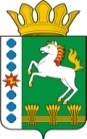 КОНТРОЛЬНО-СЧЕТНЫЙ ОРГАН ШАРЫПОВСКОГО РАЙОНАКрасноярского краяЗаключениена проект Решения Березовского  сельского Совета депутатов «О внесении изменений и дополнений в Решение Березовского  сельского Совета депутатов от 15.12.2017 № 24 «О бюджете поселения на 2018 год и плановый период 2019-2020 годов» (в ред. от 05.03.2018 № 6)20 марта 2018 год 									№ 31Настоящее экспертное заключение подготовлено Контрольно – счетным органом Шарыповского района на основании ст. 157 Бюджетного  кодекса Российской Федерации, ст. 9 Федерального закона от 07.02.2011 № 6-ФЗ «Об общих принципах организации и деятельности контрольно – счетных органов субъектов Российской Федерации и муниципальных образований», ст. 5 Решения Шарыповского районного Совета депутатов от 20.09.2012 № 31/289р «О внесении изменений и дополнений в Решение Шарыповского районного Совета депутатов от 21.06.2012 № 28/272р «О создании Контрольно – счетного органа Шарыповского района» (в ред. от 20.03.2014 № 46/536р, от 25.09.2014 № 51/573р, от 26.02.2015 № 56/671р) и в соответствии со стандартом организации деятельности Контрольно – счетного органа Шарыповского района СОД 2 «Организация, проведение и оформление результатов финансово – экономической экспертизы проектов Решений Шарыповского районного Совета депутатов и нормативно – правовых актов по бюджетно – финансовым вопросам и вопросам использования муниципального имущества и проектов муниципальных программ» утвержденного приказом Контрольно – счетного органа Шарыповского района от 16.12.2013 № 29, Соглашения от 15.01.2015 «О передаче Контрольно-счетному органу Шарыповского района полномочий Контрольно-счетного органа Березовского сельсовета по осуществлению внешнего муниципального финансового контроля».Представленный на экспертизу проект Решения Березовского  сельского Совета депутатов «О внесении изменений и дополнений в Решение Березовского  сельского Совета депутатов от 15.12.2017 № 24 «О бюджете поселения на 2018 год и плановый период 2019-2020 годов»(в ред. от 05.03.2018 № 6) направлен в Контрольно – счетный орган Шарыповского района 20 марта 2018 года. Разработчиком данного проекта Программы является администрация Березовского  сельсовета.Мероприятие проведено 20 марта  2018 года.В ходе подготовки заключения Контрольно – счетным органом Шарыповского района были проанализированы следующие материалы:- проект Решения Березовского  сельского Совета депутатов «О внесении изменений и дополнений в Решение Березовского  сельского Совета депутатов от 15.12.2017 № 24 «О бюджете поселения на 2018 год и плановый период 2019-2020 годов»;-  решение Березовского  сельского Совета депутатов от 15.12.2017 № 24 «О бюджете поселения на 2018 год и плановый период 2019-2020 годов» (в ред. от 05.03.2018 № 6).Согласно статье 6 Решения Березовского  сельского Совета депутатов от 15.12.2017 № 24 «О бюджете поселения на 2018 год и плановый период 2019-2020 годов» администрация Березовского сельсовета вправе в ходе исполнения бюджета поселения вносить изменения в сводную бюджетную роспись бюджета поселения на 2018 год и плановый период 2019-2020 годов.При проведении экспертизы проекта Решения проведены:- оценка соответствия внесенного проекта Решения сведениям и документам, явившимся основанием его составления;- оценка соответствия текстовой части и структуры проекта Решения требованиям бюджетного законодательства Российской Федерации;- анализ предлагаемых изменений бюджетных ассигнований по доходам, расходам и источникам финансирования дефицита бюджета, оценка обоснованности таких изменений.В результате экспертизы проекта Решения и финансово – экономических обоснований предлагаемых к утверждению увеличений бюджетных ассигнований по расходам бюджета, подтверждающих потребность выделения дополнительных ассигнований в указанных в проекте Решения суммах по средствам бюджетов установлено:Представленным проектом Решения предлагается изменить основные характеристики бюджета поселения на 2018 год, внести изменения в текстовую часть и приложения к Решению о бюджете, изложив их в новой редакции в соответствии с представленным проектом Решения.Предлагаемые к утверждению изменения текстовой части Решения о бюджете поселения соответствуют бюджетному законодательству и законодательно установленным полномочиям органов местного самоуправления.Предлагаемые в проекте Решения изменения основных характеристик бюджета поселения представлены в таблице 1.Таблица 1(руб.)Прогнозируемый общий объем доходов бюджета поселения остался без изменений.Общий объем расходов бюджета поселения увеличился в сумме 75 000,00 руб. (0,58%).Анализ изменения бюджетных ассигнований по расходам в 2018 году(руб.)По подразделу 0104 «Функционирование Правительства РФ, высших органов исполнительной власти субъектов РФ, местных администраций» увеличение бюджетных ассигнований в сумме 75 000,00 руб. (1,68%) на оплату расходов по штрафам согласно Решений Шарыповского районного суда от 25.01.2018 № 2а-94/2018 и № 2а-95/2018.Приложения 1, 5, 6, 8 к Решению излагаются в новой редакции согласно приложениям 1-6 к проекту Решения.Разработчиками данного проекта Решения соблюдены все нормы и правила по юридическо – техническому оформлению нормативно – правовых актов Березовского сельсовета.На основании выше изложенного Контрольно – счетный орган  Шарыповского района предлагает администрации Березовского сельсовета   принять проект Решения Березовского сельского Совета депутатов «О внесении изменений и дополнений в Решение Березовского сельского Совета депутатов от 15.12.2017 № 24 «О бюджете поселения на 2018 год и плановый период 2019-2020  годов» (в ред. от 05.03.2018 № 6).Председатель Контрольо – счетного органа						Г.В. СавчукАудитор 	Контрольно – счетного органа						И.В. Шмидтнаименование показателяосновные характеристики бюджета на 2018 годосновные характеристики бюджета на 2018 годосновные характеристики бюджета на 2018 годосновные характеристики бюджета на 2018 годнаименование показателядействующее Решение о бюджетеРешение о бюджете с учетом предлагаемых измененийизменение% измененияпрогнозируемый общий объем доходов бюджета поселения 12 788 862,0012 788 862,000,000,00общий объем расходов бюджета поселения12 961 225,0013 036 225,00+ 75 000,00100,58Дефицит бюджета поселения172 363,00247 363,00+ 75 000,00143,51Источники внутреннего финансирования172 363,00247 363,00+ 75 000,00143,51наименование показателя бюджетной классификацииРаздел, подразделпредыдущая редакция предлагаемая редакция отклонение% отклонения12345 (4-3)6Общегосударственные вопросы01005 132 889,005 207 889,0075 000,00101,46функционирование высшего должностного лица субъекта РФ и органа местного самоуправления0102607 662,00607 662,000,00100,00функционирование Правительства РФ, высших органов исполнительной власти субъектов РФ, местных администраций01044 472 601,004 547 601,0075 000,00101,68резервные фонды011110 000,0010 000,000,00100,00другие общегосударственные вопросы011342 626,0042 626,000,00100,00Национальная оборона0200292 800,00292 800,000,00100,00мобилизационная и вневойсковая подготовка0203292 800,00292 800,000,00100,00Национальная безопасность и правоохранительная деятельность03001 000,001 000,000,00100,00обеспечение первичных мер пожарной безопасности0310500,00500,000,00100,00другие вопросы в области национальной безопасности и правоохранительной деятельности0314500,00500,000,00100,00Национальная экономика0400854 283,00854 283,000,00100,00водное хозяйство040614 400,0014 400,000,00100,00дорожное хозяйство0409839 883,00839 883,000,00100,00Жилищно - коммунальное хозяйство05001 454 683,001 454 683,000,00100,00коммунальное хозяйство0502526 213,00526 213,000,00100,00благоустройство0503928 470,00928 470,000,00100,00Культура, кинематография08005 199 170,005 199 170,000,00100,00культура08015 199 170,005 199 170,000,00100,00социальная политика100026 400,0026 400,000,00100,00пенсионное обеспечение100126 400,0026 400,000,00100,00ВСЕГО РАСХОДЫ12 961 225,0013 036 225,0075 000,00100,58